ЧЕРКАСЬКА МІСЬКА РАДА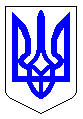 ЧЕРКАСЬКА МІСЬКА РАДАВИКОНАВЧИЙ КОМІТЕТРІШЕННЯВід 01.06.2018 № 436Про проект рішення міської ради«Про внесення змін до рішенняЧеркаської міської ради від 13.09.2016 № 2-899 «Про затвердження Програми фінансування заходів, пов’язаних із нагородженням міськими відзнаками громадян, трудових колективів на 2016-2020 роки» (зі змінами)»	З метою забезпечення належного нагородження громадян, трудових колективів м. Черкаси та необхідності внесення змін до розділу                                 VII «Результативні показники» Програми фінансування заходів, пов’язанихіз нагородженням міськими відзнаками громадян, трудових колективів                            на 2016-2020 роки, затвердженої рішенням Черкаської міської ради                                 від 13.09.2016 № 2 - 899 (зі змінами), керуючись ст. 59 Закону України                 «Про місцеве самоврядування в Україні»,  виконавчий комітет Черкаської міської радиВИРІШИВ: 	1. Погодити  проект  рішення  міської  ради  «Про внесення змін                           до рішення Черкаської міської ради від 13.09.2016 № 2-899                                         «Про затвердження Програми фінансування заходів, пов’язаних                                         із нагородженням міськими відзнаками громадян, трудових колективів                           на 2016-2020 роки» (зі змінами)», подати його на розгляд та затвердження міської ради.	2. Контроль за виконанням рішення покласти на заступника міського голови з питань діяльності виконавчих органів ради Волошина І.В. Міський голова								   А.В. Бондаренко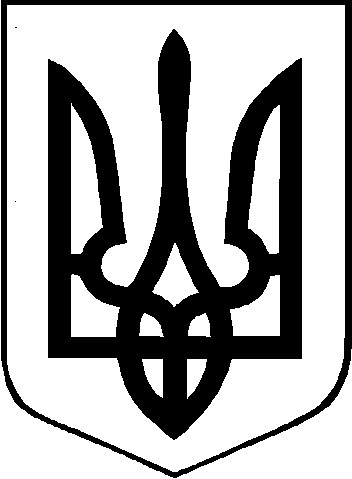 Департамент ОРГАНІЗАЦІЙНОГО ЗАБЕЗПЕЧЕННЯчеркаської міської радиУкраїна, . Черкаси, вул. Б.Вишневецького, 36, т./ф. 45-35-50,  e-mail: malischuk@rada.ck.ua_________________ № ________на № _______________________Пояснювальна записка до проекту рішення Черкаської міської ради «Про внесення змін до рішення Черкаської міської ради від 13.09.2016 № 2-899 «Про затвердження Програми фінансування заходів, пов’язаних із нагородженням міськими відзнаками громадян, трудових колективів на 2016-2020 роки» (зі змінами)Метою прийняття рішення є забезпечення належного нагородження громадян та трудових колективів м. Черкаси за вагомий особистий внесок                   у розвиток міста Черкаси, а також упорядкування змін, пов’язаних                              з необхідністю внесення звітних показників виконання Програми за 2017 рік та затверджених на 2018 рік показників проекту виконання Програми.  Зокрема, уточнено розмір сум щомісячних виплат Почесним громадянам міста Черкаси: Хімічу А.І. та Скачкову А.О., із врахуванням  встановленого чинним законодавством розміру прожиткового мінімуму                        для працездатних осіб, який з 1 січня 2018 року становить 1762,00 грн.,                        з 1 липня та з 1 грудня  2018 року становитиме – 1841,00 грн.  та 1921,00 грн. відповідно).Вищезазначені заходи в Програмі пропонується фінансувати в межах                     її кошторису, передбаченого в міському бюджеті на 2018 рік.Директор департаменту 	   			            	Л.М. Маліщук